International Situations Project TranslationSubjective Happiness ScaleTranslation provided by: Markus Jokela, University of Helsinki, HelsinkiReference for the Subjective Happiness Scale:Lyubomirsky, S., & Lepper, H. S. (1999). A measure of subjective happiness: Preliminary reliability and construct validation. Social Indicators Research, 46, 137-155.The International Situations Project is supported by the National Science Foundation under Grant No. BCS-1528131. Any opinions, findings, and conclusions or recommendations expressed in this material are those of the individual researchers and do not necessarily reflect the views of the National Science Foundation.International Situations ProjectUniversity of California, RiversideDavid Funder, Principal InvestigatorResearchers:  Gwendolyn Gardiner, Erica Baranski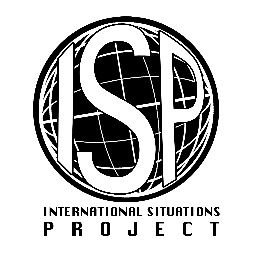 Original EnglishTranslation (Finnish)For each of the following questions, please indicate the point on the 7-point scale that best describes you:Lue jokainen väite ja valitse kohta asteikolla, joka mielestäsi kuvaa parhaiten sinua.Not a very happy personEn kovin onnellisena ihmisenäA very happy personErittäin onnellisena ihmisenä In general, I consider myselfYleisesti ottaen pidän itseäni:Compared to most of the people around me, I consider myselfVerrattuna useimpiin vertaisiini, pidän itseäni:Less happyVähemmän onnellisenaMore happyEnemmän onnellisenaSome people are generally very happy. They enjoy life regardless of what is going on, getting the most out of everything. 
  To what extent does this characterization describe you?Missä määrin tämä luonnehdinta kuvaa sinua? Jotkut ihmiset ovat yleensä hyvin onnellisia. He nauttivat elämästä riippumatta siitä, mitä tapahtuu, ja ottavat kaiken irti elämästä.Not at allEi ollenkaanA great dealTäysinSome people are generally not very happy. Although they are not depressed, they never seem as happy as they might be. 
  To what extent does this characterization describe you?Missä määrin tämä luonnehdinta kuvaa sinua? Jotkut ihmiset eivät yleensä ole kovin iloisia. Vaikka he eivät ole masentuneita, eivät he näytä olevan niin onnellisia, kuin he voisivat olla.Not at allEi lainkaanA great dealHuomattavan paljon